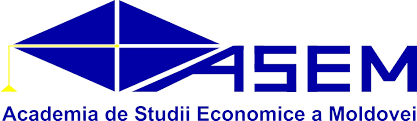 FACULTATEA TEHNOLOGII INFORMAȚIONALE ȘI STATISTICĂ ECONOMICĂDEPARTAMENTUL TEHNOLOGIA INFORMAȚIEI ȘI MANAGEMENT INFORMAȚIONAL(Times New Roman, bold, 14 pt., centrat)PROIECT DE AN(Times New Roman, bold, 16 pt., centrat)Tema: Sistem informatic privind evidența stocurilor la o întreprindere comercialăSpecialitatea 0613.1 Tehnologia Informației (Times New Roman, bold, 18 pt., centrat)Autor:Student gr. ________,(învăţământ cu frecvenţă/frecvență redusă)Serghei POPOVICI__________________(semnătura)Conducător ştiinţific:conf. univ., dr. Ilie POPESCU___________________(semnătura)Chişinău – 202__(Times New Roman, bold, 14 pt., centrat)